О проведении второго этапа конкурса на включение в кадровый резерв   государственной гражданской службы Управления Роскомнадзора по Республике БурятияВ соответствии с Федеральным законом от 27 июля 2014 года №79-ФЗ             «О государственной гражданской службе Российской Федерации», Указа Президента РФ от 01 февраля 2005 года №112 «О конкурсе на замещение вакантной должности государственной гражданской службы Российский Федерации», Указа Президента Российской Федерации от 10 сентября 2017 года № 419  «О внесении изменений в Положение о конкурсе на замещение вакантной должности государственной гражданской службы Российской Федерации от 1 февраля 2005 года №112, и Положение о кадровом резерве федерального государственного органа, утвержденное Указом Президента Российской Федерации от 1 марта 2017 года №96», Порядка организации работы по формированию кадрового резерва для замещения  вакантных должностей федеральной государственной гражданской службы Управления Роскомнадзора по Республике Бурятия от 24 апреля 2015 года №68 в целях  обеспечения  конституционного  права граждан Российской Федерации на равный доступ  к  государственной гражданской службе и права государственных гражданских служащих на должностной рост на конкурсной основе, п р и к а з ы в а ю:Провести второй этап конкурса на включение в кадровый резерв государственной гражданской службы Управления Роскомнадзора по Республике Бурятия 19 сентября 2022 года в 09.00 часов в Управлении Роскомнадзора по Республике Бурятия по адресу: г. Улан-Удэ, ул. Некрасова, д.20,.Утвердить список граждан (гражданских служащих), допущенных ко второму этапу конкурса в кадровый резерв (Приложение).Помощнику руководителя Коновалову В.А.  организовать размещение информации о проведении второго этапа конкурса в кадровый резерв  и списки граждан (гражданских служащих)  на сайте Управления Роскомнадзора по Республике Бурятия. Специалисту-эксперту отдела АиФО - секретарю конкурсной комиссии С.А. Савченко:4.1  Уведомить о дате, месте и времени проведения второго этапа конкурса граждан (гражданских служащих), допущенных ко второму этапу конкурса в кадровый резерв и независимых экспертов конкурсной комиссии в установленном порядке.         4.2. Организовать подготовку документов и проведение второго этапа конкурса.. Контроль за исполнением настоящего приказа оставляю за собой.Руководитель  					                                       Ц.Б. Мункожаргалов Приложение № 1к приказу Управления Роскомнадзора по Республике Бурятияот «30» августа 2022 г. № 96Список граждан,допущенных ко второму этапу конкурса на включение в кадровый резерв государственной гражданской службы Управления Роскомнадзора по Республике Бурятия для замещения вакантных должностей государственной гражданской службы.Бажигеева С.Б.Борисова Т.В.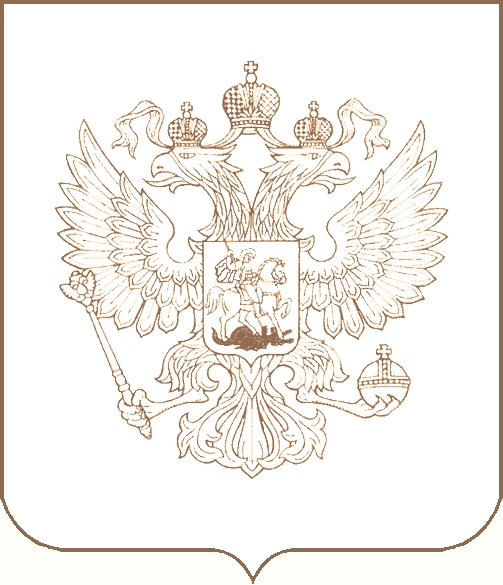 РОСКОМНАДЗОРУПРАВЛЕНИЕ ФЕДЕРАЛЬНОЙ СЛУЖБЫ ПО НАДЗОРУ В СФЕРЕ СВЯЗИ, ИНФОРМАЦИОННЫХ ТЕХНОЛОГИЙ И МАССОВЫХ КОММУНИКАЦИЙПО РЕСПУБЛИКЕ БУРЯТИЯП Р И К А З       30.08.2022                                                                                                                            № 96г. Улан-Удэ